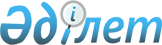 Об утверждении Положения о государственном учреждении "Отдел жилищно – коммунального хозяйства, пассажирского транспорта и автомобильных дорог акимата Алтынсаринского района"Постановление акимата Алтынсаринского района Костанайской области от 26 апреля 2022 года № 52
      В соответствии со статьей 31 Закона Республики Казахстан "О местном государственном управлении и самоуправлении в Республике Казахстан", постановлением Правительства Республики Казахстан от 1 сентября 2021 года № 590 "О некоторых вопросах организации деятельности государственных органов и их структурных подразделений" акимат Алтынсаринского района Костанайской области ПОСТАНОВЛЯЕТ:
      1. Утвердить прилагаемое Положение о государственном учреждении (далее – ГУ) "Отдел жилищно – коммунального хозяйства, пассажирского транспорта и автомобильных дорог акимата Алтынсаринского района".
      2. Отменить постановление акимата Алтынсаринского района от 24 апреля 2013 года № 133 "Об утверждении Положения "Отдел жилищно – коммунального хозяйства, пассажирского транспорта и автомобильных дорог акимата Алтынсаринского района" со дня официального опубликования настоящего постановления.
      3. ГУ "Отдел жилищно – коммунального хозяйства, пассажирского транспорта и автомобильных дорог акимата Алтынсаринского района" в установленном законодательством Республики Казахстан порядке обеспечить:
      1) в течение двадцати календарных дней со дня подписания настоящего постановления направление его копии в электронном виде на казахском и русском языках в филиал Республиканского государственного предприятия на праве хозяйственного ведения "Институт законодательства и правовой информации Республики Казахстан" Министерства юстиции Республики Казахстан по Костанайской области для официального опубликования и включения в Эталонный контрольный банк нормативных правовых актов Республики Казахстан;
      2) размещение настоящего постановления на интернет-ресурсе акимата Алтынсаринского района после его официального опубликования.
      4. Контроль за исполнением настоящего постановления возложить на курирующего заместителя акима Алтынсаринского района.
      5. Настоящее постановление вводится в действие со дня его первого официального опубликования. Положение о государственном учреждении "Отдел жилищно - коммунального хозяйства, пассажирского транспорта и автомобильных дорог акимата Алтынсаринского района" Глава 1. Общие положения
      1. Государственное учреждение "Отдел жилищно - коммунального хозяйства, пассажирского транспорта и автомобильных дорог акимата Алтынсаринского района" является государственным органом Республики Казахстан, осуществляющим руководство в сфере энергетики водной, дорожной и жилищно - коммунальной деятельности района.
      2. Государственное учреждение "Отдел жилищно - коммунального хозяйства, пассажирского транспорта и автомобильных дорог акимата Алтынсаринского района" осуществляет свою деятельность в соответствии с Конституцией и законами Республики Казахстан, актами Президента и Правительства Республики Казахстан, иными нормативными правовыми актами, а также настоящим Положением.
      3. Государственное учреждение "Отдел жилищно - коммунального хозяйства, пассажирского транспорта и автомобильных дорог акимата Алтынсаринского района" является юридическим лицом в организационно-правовой форме государственного учреждения, имеет символы и знаки отличия (при их наличии), печати с изображением Государственного Герба Республики Казахстан и штампы со своим наименованием на казахском и русском языках, бланки установленного образца, счета в органах казначейства в соответствии с законодательством Республики Казахстан.
      4. Государственное учреждение "Отдел жилищно - коммунального хозяйства, пассажирского транспорта и автомобильных дорог акимата Алтынсаринского района" вступает в гражданско-правовые отношения от собственного имени.
      5. Государственное учреждение "Отдел жилищно - коммунального хозяйства, пассажирского транспорта и автомобильных дорог акимата Алтынсаринского района" имеет право выступать стороной гражданско-правовых отношений от имени государства, если оно уполномочено на это в соответствии с законодательством Республики Казахстан.
      6. Государственное учреждение "Отдел жилищно - коммунального хозяйства, пассажирского транспорта и автомобильных дорог акимата Алтынсаринского района" по вопросам своей компетенции в установленном законодательством порядке принимает решения, оформляемые приказами руководителя государственного учреждения "Отдел жилищно - коммунального хозяйства, пассажирского транспорта и автомобильных дорог акимата Алтынсаринского района" и другими актами, предусмотренными законодательством Республики Казахстан.
      7. Структура и лимит штатной численности государственного учреждения "Отдел жилищно - коммунального хозяйства, пассажирского транспорта и автомобильных дорог акимата Алтынсаринского района" утверждаются в соответствии с законодательством Республики Казахстан.
      8. Местонахождение юридического лица: 110101, Республика Казахстан, Костанайская область, Алтынсаринский район, село Убаганское, улица Ленина, 4.
      9. Настоящее положение является учредительным документом государственного учреждения "Отдел жилищно - коммунального хозяйства, пассажирского транспорта и автомобильных дорог акимата Алтынсаринского района".
      10. Финансирование деятельности государственного учреждения "Отдел жилищно - коммунального хозяйства, пассажирского транспорта и автомобильных дорог акимата Алтынсаринского района" осуществляется из республиканского и местных бюджетов, бюджета (сметы расходов) Национального Банка Республики Казахстан в соответствии с законодательством Республики Казахстан.
      11. Государственному учреждению "Отдел жилищно - коммунального хозяйства, пассажирского транспорта и автомобильных дорог акимата Алтынсаринского района" запрещается вступать в договорные отношения с субъектами предпринимательства на предмет выполнения обязанностей, являющихся полномочиями государственного учреждения "Отдел жилищно - коммунального хозяйства, пассажирского транспорта и автомобильных дорог акимата Алтынсаринского района".
      Если государственному учреждению "Отдел жилищно - коммунального хозяйства, пассажирского транспорта и автомобильных дорог акимата Алтынсаринского района" законодательными актами предоставлено право осуществлять приносящую доходы деятельность, то полученные доходы направляются в государственный бюджет, если иное не установлено законодательством Республики Казахстан.
      12. Государственное учреждение "Отдел жилищно-коммунального хозяйства, пассажирского транспорга и автомобильных дорог акимата Алтынсаринского района" имеет следующую подведомственную организацию:
      1) государственное коммунальное предприятие "Көмек-Алтын". Глава 2. Задачи и полномочия государственного органа
      13. Задачи:
      1) проведение на территории Алтынсаринского района государственной политики и осуществление государственных программ, направленных на решение текущих и перспективных задач стратегического развития;
      2) участие в разработке и реализации государственной энергетической, жилищно-коммунальной политики, программ развития инфраструктуры и благоустройства района;
      3) содействие организациям через Управление пассажирского транспорта и автомобильных дорог акимата Костанайской области и Управление энергетики и жилищно-коммунального хозяйства акимата Костанайской области, осуществлению поиска и привлечения потенциальных инвесторов и обеспечения реализации инвестиционных проектов;
      4) оперативная координация взаимодействия всех участников (поставщиков, потребителей) в стабильном снабжении района теплом, электроэнергией, водой, топливом, независимо от форм собственности;
      5) государственный контроль в сферах управления жилищным фондом, газа и газоснабжения;
      6) государтсвенный надзор в области промышленной безопасности за соблюдением требований безопасной эксплауатации опасных технических устройств;
      7) оказание государственных услуг;
      8) работа с разрешительными документами.
      14. Полномочия:
      Права и обязанности:
      1) организовывать и осуществлять в установленном законодательством порядке защиту прав и интересов государственного учреждения "Отдел жилищно-коммунального хозяйства, пассажирского транспорга и автомобильных дорог акимата Алтынсаринского района" в судах;
      2) давать юридическим и физическим лицам разъяснения по вопросам, отнесенным к компетенции государственного учреждения "Отдел жилищно-коммунального хозяйства, пассажирского транспорга и автомобильных дорог акимата Алтынсаринского района";
      3) вносит предложения акиму района, акимату района по основным направлениям социально-экономического развития, приоритетам и стратегии развития района;
      4) в пределах своей компетенции давать обязательные для исполнения указания и предписания;
      5) вносить на рассмотрение акима района, акимата района, районного маслихата предложения по решению вопросов, относящихся к компетенции государственного учреждения "Отдел жилищно-коммунального хозяйства, пассажирского транспорга и автомобильных дорог Алтынсаринского района";
      6) проводить переговоры с соответствующими ведомствами и организациями по вопросам своей компетенции;
      7) привлекать специалистов предприятий организаций, общественных формирований района по согласованию с их руководителями для проведения проверок, участия в конкурсных комиссиях;
      8) принимать решения в пределах своей компетенции по вопросам реализации энергетической и жилищной политики, являющиеся обязательными для исполнения всеми субъектами энергетической деятельности на территории района;
      9) при осуществлении своих полномочий посещать любые объекты энергетики, дорожного, водного, жилищно-коммунального хозяйства, благоустройства и пассажирских перевозок;
      10) запрашивать и получать в пределах своей компетенции для выполнения возложенных на государственное учреждение "Отдел жилищно-коммунального хозяйства, пассажирского транспорга и автомобильных дорог акимата Алтынсаринского района" задач, информации от органов исполнительной власти, органов статистики, организаций, учреждений и предприятий всех форм собственности;
      11) принимать участие в работе консультативных комиссий и рабочих групп, формируемых для разработки и обсуждения решений финансово-кредитной, инвестиционной, приватизационной, налоговой политики;
      12) осуществлять иные права, предоставленные ему в соответствии с законодательством Республики Казахстан.
      15. Функции:
      1) разработка годовых и перспективных программ (смет, расчетов) по благоустройству районных территорий в соответствии с бюджетными программами:
      организация и проведения работ по уличному освещению;
      эскплуатация оборудования по регулирования движения;
      обеспечение функционирования улиц в части их текущего содержания и ремонта;
      организация и проведение работ по ликвидации чрезвычайных ситуаций природного и техногенного характера;
      2) по направлениям, входящим в компетенцию отдела, участвует в определении основных показателей проекта бюджета района;
      3) контроль и технический надзор за качеством выполняемых исполнителями работ по благоустройству поселковых территорий;
      4) принятие у исполнителей объҰмов выполненных работ и подписание актов на выполненные работы формы-2 и справок о стоимости работ формы-3;
      5) финансирование выполненных исполнителем и принятых по актам работ по благоустройству внутрииоселковых территорий;
      6) координацию работы государственных коммунальных предприятий;
      7) выдачу разрешительных документов на проведение работ, влекущих за собой нарушение благоустройства городских территорий и контроль за восстановлением объҰмов благоустройства, после окончания этих работ;
      8) функции балансосодержателя коммунального имущества, незакреплҰнного за другими коммунальными предприятиями района;
      9) осуществляет координацию работы по подготовке предприятий района к работе в осенне-зимних условиях и паводковый период;
      10) осуществляет анализ ценообразования и тарифов на коммунальные услуги и проездных тарифов на автобусных сообщениях;
      11) контролирует эксплуатацию государственного жилищного фонда предприятий и сооружений коммунального хозяйства, находящегося в коммунальной собственности;
      12) принимает участие в проведении тендеров на закуп топлива, установку автономных систем отопления и приборов учҰта коммунальных услуг для организаций, финансируемых из местного бюджета;
      13) контролирует работу пассажирского транспорта в районе;
      14) осуществляет контроль и подготовку отчҰтов по выполнению государственных программ, Указов Президента и постановлений Правительства Республики Казахстан, решений и распоряжений акима области, района, постановлений акиматов области и района по вопросам своей компетентности;
      15) контролирует своевременное рассмотрение жалоб и заявлений;
      16) ведет учет заявлений граждан, нуждающихся в жилье;
      17) оказывает государственные услуги и повышает их качества в пределах своей компетенции.
      18) гоговит проекты правовых актов, касающихся вопросов служебного жилья, а также предоставления жилищ нуждающимся из государственного жилищного фонда или жилища арендованного из государственного жилищного фонда;
      19) ведет мониторинг жилого фонда района;
      20) является органом управления государственными коммунальными предприятиями района и имеет следующие полномочия;
      определение приоритетных направлений деятельности государственного предприятия;
      рассмотрение и утверждение плана финансово - хозяйственной деятельности государственного предприятия, в том числе плановых финансовых показателей, периодичности и порядка их представления;
      контроль и анализ выполнения плановых показателей финансово-хозяйственной деятельности государственного предприятия с представлением соответствующего отчета в уполномоченный орган в установленные им сроки;
      назначения руководителя, проведения его аттестации в порядке, определяемом Правительством Республики Казахстан;
      осуществление контроля за использованием по назначению и сохранностью имущества государственного предприятия;
      принятия решений по другим вопросам, отнесенным к его компетенции в соответствии с Законом Республики Казахстан "О государственном имуществе" и иными нормативно-правовыми актами Республики Казахстан";
      21) ведение реестра физических и юридических лиц, подавших уведомление о начале осуществления деятелыюсти при перевозке пассажиров и багажа такси;
      22) согласование графика проведения обязательного технического осмотра механических транспортных средств и прицепов к ним в пределах региона деятельности;
      23) Выдача международных сертификатов технического осмотра;
      24) основной функцией жилищной инспекции является государственный контроль в отношении субьектов контроля в пределах границ населенных пунктов на обьектах социально инфраструктуры в сферах управления жилищным фондом, газа и газоснабжения, а также государственный надзор в отношении субьектов надзора в пределах границ населенных пунктов на обьектах социальной инфраструктуры в области промышленной безопасности за соблюдением требований безопасной эксплуатации опасных технических устройств;
      25) проводит проверки должностными лицами деятельности субьектов кондоминиума, обеспечивает организацию мероприятий и контроль деятельности органов управления обьектом кондоминиума по сохранению и надлежащей эксплуатации жилищного фонда".
      26) своевременная подготовка, представление отчетов, информаций по вопросам своей компетенции в соответствующие органы по выполнению актов Президента, постановлений Правительства Республики Казахстан, постановлений акимата, распоряжений акима области и района;
      27) выполнение других функций, отвечающих целям и задачам государственного учреждения "Отдел жилищно-коммунального хозяйства, пассажирского транспорга и автомобильных дорог акимата Алтынсаринского района", не противоречащие законодательству;
      28) реализация гендерной политики в пределах своей компетенции.
      16. Функции государственного коммунального предприятия "Комек-Алтын";
      1) содержание и обслуживание полигонов твердых, бытовых отходов;
      2) содержание и техническое обслуживание водопроводных сетей. Глава 3. Статус, полномочия первого руководителя государственного органа
      17. Руководство государственного учреждения "Отдел жилищно - коммунального хозяйства, пассажирского транспорта и автомобильных дорог акимата Алтынсаринского района" осуществляется первым руководителем, который несет персональную ответственность за выполнение возложенных на государственное учреждение "Отдел жилищно - коммунального хозяйства, пассажирского транспорта и автомобильных дорог Алтынсаринского района" задач и осуществление им своих полномочий.
      18. Первый руководитель государственного учреждения "Отдел жилищно - коммунального хозяйства, пассажирского транспорта и автомобильных дорог акимата Алтынсаринского района" назначается на должность и освобождается от должности в соответствии с законодательством Республики Казахстан.
      19. Полномочия первого руководителя государственного учреждения "Отдел жилищно - коммунального хозяйства, пассажирского транспорта и автомобильных дорог акимата Алтынсаринского района":
      организует и руководит работой государственного учреждения;
      несет персональную ответственность за выполнение возложенных на государственное учреждение "Отдел жилищно - коммунального хозяйства, пассажирского транспорта и автомобильных дорог акимата Алтынсаринского района" функциий, обеспечивает целевое использование бюджетных средств;
      несет персональную ответственность за непринятие мер по противодействию коррупции;
      назначает на должность и освобождает от должности работников в установленном законодательном порядке;
      определяет полномочия и обязанности работников государственное учреждение "Отдел жилищно - коммунального хозяйства, пассажирского транспорта и автомобильных дорог акимата Алтынсаринского района";
      представляет государственное учреждение "Отдел жилищно - коммунального хозяйства, пассажирского транспорта и автомобильных дорог Алтынсаринского района" в государственных органах, организациях в соответствии с действующим законодательством Республики Казахстан.
      Исполнение полномочий первого руководителя государственного учреждения "Отдел жилищно - коммунального хозяйства, пассажирского транспорта и автомобильных дорог акимата Алтынсаринского района" в период его отсутствия осуществляется лицом, его замещающим в соответствии с действующим законодательством. Глава 4. Имущество государственного органа
      20. Государственное учреждение "Отдел жилищно - коммунального хозяйства, пассажирского транспорта и автомобильных дорог акимата Алтынсаринского района" может иметь на праве оперативного управления обособленное имущество в случаях, предусмотренных законодательством.
      Имущество государственного учреждения "Отдел жилищно - коммунального хозяйства, пассажирского транспорта и автомобильных дорог акимата Алтынсаринского района" формируется за счет имущества, переданного ему собственником, а также имущества (включая денежные доходы), приобретенного в результате собственной деятельности, и иных источников, не запрещенных законодательством Республики Казахстан.
      21. Имущество, закрепленное за государственным учреждением "Отдел жилищно - коммунального хозяйства, пассажирского транспорта и автомобильных дорог акимата Алтынсаринского района", относится к коммунальной собственности.
      22. Государственное учреждение "Отдел жилищно - коммунального хозяйства, пассажирского транспорта и автомобильных дорог акимата Алтынсаринского района" не вправе самостоятельно отчуждать или иным способом распоряжаться закрепленным за ним имуществом и имуществом, приобретенным за счет средств, выданных ему по плану финансирования, если иное не установлено законодательством. Глава 5. Реорганизация и упразднение государственного органа
      23. Реорганизация и упразднение государственного учреждения "Отдел жилищно - коммунального хозяйства, пассажирского транспорта и автомобильных дорог акимата Алтынсаринского района" осуществляются в соответствии с законодательством Республики Казахстан.
					© 2012. РГП на ПХВ «Институт законодательства и правовой информации Республики Казахстан» Министерства юстиции Республики Казахстан
				
      Аким Алтынсаринского района 

А. Сартов
Утвержденопостановлениемот "26" апреля 2022 года№ 52